Von(Vor u. Nachname)Antrag auf Ausbildungsberechtigung für EP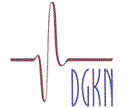 An dieDGKN GeschäftsstelleRobert-Bosch-Str. 764293 DarmstadtTel. 06151-6673422Fax 06151-6673423zertifikate@dgkn.deAnredeAnredeTitelTitelVornameVornameNachnameNachnameGebietGebietFunktionFunktionAnschrift der Ausbildung-stätteAnschrift der Ausbildung-stätteE-MailE-MailTelefonTelefonLeitung der Einrichtung  Leitung der Einrichtung  Leitung der Einrichtung  Leitung der Einrichtung  Leitung der Einrichtung  Leitung der Einrichtung  Klinische Ausbildung (Ausbildungsstätten und -zeit):Klinische Ausbildung (Ausbildungsstätten und -zeit):Klinische Ausbildung (Ausbildungsstätten und -zeit):Klinische Ausbildung (Ausbildungsstätten und -zeit):Klinische Ausbildung (Ausbildungsstätten und -zeit):Klinische Ausbildung (Ausbildungsstätten und -zeit):EP-Ausbildung (Ausbildungsstätten und -zeit):EP-Ausbildung (Ausbildungsstätten und -zeit):EP-Ausbildung (Ausbildungsstätten und -zeit):EP-Ausbildung (Ausbildungsstätten und -zeit):EP-Ausbildung (Ausbildungsstätten und -zeit):EP-Ausbildung (Ausbildungsstätten und -zeit):AEP:  AEP:  AEP:  AEP:  AEP:  AEP:  SEP:  SEP:  SEP:  SEP:  SEP:  SEP:  VEP:  VEP:  VEP:  VEP:  VEP:  VEP:  MEP:  MEP:  MEP:  MEP:  MEP:  MEP:  EP-Zertifikat am EP-Zertifikat am EP-Zertifikat am Jetzige EP-Tätigkeit seit  Jetzige EP-Tätigkeit seit  Jetzige EP-Tätigkeit seit  Weitere Zertifikate / Ausbildungsberechtigungen:  Weitere Zertifikate / Ausbildungsberechtigungen:  Weitere Zertifikate / Ausbildungsberechtigungen:  Weitere Zertifikate / Ausbildungsberechtigungen:  Weitere Zertifikate / Ausbildungsberechtigungen:  Weitere Zertifikate / Ausbildungsberechtigungen:  Angaben zur AusbildungsstätteAngaben zur AusbildungsstätteAngaben zur AusbildungsstätteAngaben zur AusbildungsstätteAngaben zur AusbildungsstätteAngaben zur AusbildungsstätteZahl der Ausbildungsberechtigten:  Zahl der Ausbildungsberechtigten:  Zahl der Ausbildungsberechtigten:  Zahl der Ausbildungsberechtigten:  Zahl der Ausbildungsberechtigten:  Zahl der Ausbildungsberechtigten:  Zahl der Untersuchungen/Jahr:  , Letztes Kalenderjahr:  Zahl der Untersuchungen/Jahr:  , Letztes Kalenderjahr:  Zahl der Untersuchungen/Jahr:  , Letztes Kalenderjahr:  Zahl der Untersuchungen/Jahr:  , Letztes Kalenderjahr:  Zahl der Untersuchungen/Jahr:  , Letztes Kalenderjahr:  Zahl der Untersuchungen/Jahr:  , Letztes Kalenderjahr:  AEP:  		SEP: 		VEP: 		MEP: AEP:  		SEP: 		VEP: 		MEP: AEP:  		SEP: 		VEP: 		MEP: AEP:  		SEP: 		VEP: 		MEP: AEP:  		SEP: 		VEP: 		MEP: AEP:  		SEP: 		VEP: 		MEP: Anzahl/Art der Messplätze:  Anzahl/Art der Messplätze:  Anzahl/Art der Messplätze:  Anzahl/Art der Messplätze:  Anzahl/Art der Messplätze:  Anzahl/Art der Messplätze:  Erfahrung mit EP bei KindernErfahrung mit EP bei KindernErfahrung mit EP auf IntensivstationenErfahrung mit EP auf IntensivstationenBestätigung der Klink-/InstitutsleitungDie o.g. Angaben werden in ihrer Richtigkeit bestätigt. Der Antrag auf Ausbildungsberechtigung wird befürwortetDatum: Unterschrift / StempelBestätigung der Klink-/InstitutsleitungDie o.g. Angaben werden in ihrer Richtigkeit bestätigt. Der Antrag auf Ausbildungsberechtigung wird befürwortetDatum: Unterschrift / StempelBestätigung der Klink-/InstitutsleitungDie o.g. Angaben werden in ihrer Richtigkeit bestätigt. Der Antrag auf Ausbildungsberechtigung wird befürwortetDatum: Unterschrift / StempelBestätigung der KlinikverwaltungDie o.g. Angaben zu den Untersuchungszahlen werden bestätigt.Datum: Unterschrift / StempelBestätigung der KlinikverwaltungDie o.g. Angaben zu den Untersuchungszahlen werden bestätigt.Datum: Unterschrift / StempelBestätigung der KlinikverwaltungDie o.g. Angaben zu den Untersuchungszahlen werden bestätigt.Datum: Unterschrift / Stempel